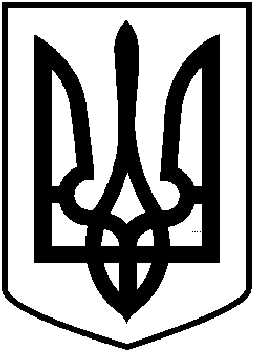          ЧОРТКІВСЬКА  МІСЬКА  РАДА 
ТРИДЦЯТЬ СЬОМА СЕСІЯ ВОСЬМОГО СКЛИКАННЯРІШЕННЯ04 лютого  2022 року                                                                                      № 959м. ЧортківПро затвердження технічної документації із землеустрою щодо встановлення (відновлення) меж земельних ділянок в натурі (на місцевості) та передачу в спільно сумісну оренду громадянам ***, ***, ***, ***, *** в с. Біла Чортківського району Тернопільської області         Розглянувши заяви громадян, керуючись ст.  12, 38, 40, 81, 116, 118, 120, 121, 122, 125, 126, 186 Земельного кодексу України, Законом України «Про землеустрій», Законом України «Про Державний земельний кадастр» ст. 26  Закону України «Про місцеве самоврядування в Україні», міська радаВИРІШИЛА:1.Затвердити технічну документацію із землеустрою щодо встановлення (відновлення) меж земельної ділянки в натурі (на місцевості) та передати земельну ділянку в спільно сумісну оренду громадянам:1.1.Гр.***, ***, ***, ***, *** для  будівництва  і обслуговування  житлового  будинку, господарських  будівель  і  споруд (присадибна ділянка) площею – 0,0850 га  по вул. Долина,*** в с. Біла Чортківського району Тернопільської області.Кадастровий  номер: 6125581000:02:001:***. 2. Зобов’язати  громадян:         2.1. Використовувати земельні ділянки згідно вимог Земельного кодексу України, дотримуватись встановлених меж земельних ділянок, правил добросусідства та обмежень, пов’язаних з встановленням земельних сервітутів та охоронних зон.3. Копію рішення направити заявникам.  4. Контроль за виконанням рішення покласти на постійну комісію міської ради з питань містобудування, земельних відносин та екології.Міський голова                                                           Володимир ШМАТЬКО